ПОЯСНЮВАЛЬНА ЗАПИСКА№ ПЗН-64760 від 19.06.2024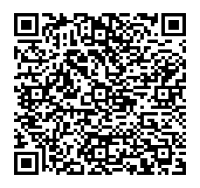 до проєкту рішення Київської міської ради:Про поновлення товариству з обмеженою відповідальністю «ВІДА» договору оренди земельної ділянки від 01 липня 2004 року № 62-6-00156 (зі змінами) для будівництва, експлуатації та обслуговування торговельного павільйону на                                                  вул. Гетьмана Павла Полуботка, 8-в                                                                 у Деснянському районі м. КиєваЮридична особа:2. Відомості про земельну ділянку (кадастровий № 8000000000:62:036:0018).* Наведені розрахунки НГО не є остаточними і будуть уточнені відповідно до вимог законодавства при оформленні права на земельну ділянку.3. Обґрунтування прийняття рішення.Розглянувши звернення зацікавленої особи, відповідно до Земельного кодексу України, Закону України «Про оренду землі» та Порядку набуття прав на землю із земель комунальноївласності у місті Києві, затвердженого рішенням Київської міської ради від 20.04.2017                            № 241/2463, Департаментом земельних ресурсів виконавчого органу Київської міської ради (Київської міської державної адміністрації) розроблено цей проєкт рішення.4. Мета прийняття рішення.Метою прийняття рішення є забезпечення реалізації встановленого Земельним кодексом України права особи на оформлення права користування на землю.5. Особливі характеристики ділянки.6. Стан нормативно-правової бази у даній сфері правового регулювання.Загальні засади та порядок поновлення договорів оренди земельних ділянок  визначено Законом України «Про оренду землі» і Порядком набуття прав на землю із земель комунальної власності у місті Києві, затвердженим рішенням Київської міської ради                                 від 20.04.2017 № 241/2463.Проєкт рішення не стосується прав і соціальної захищеності осіб з інвалідністю та не матиме впливу на життєдіяльність цієї категорії.Проєкт рішення не містить службової інформації у розумінні статті 6 Закону України «Про доступ до публічної інформації».Проєкт рішення не містить інформації про фізичну особу (персональні дані) у розумінні статей 11 та 21 Закону України «Про інформацію» та статті 2 Закону України «Про захист персональних даних».7. Фінансово-економічне обґрунтування.Реалізація рішення не потребує додаткових витрат міського бюджету.Відповідно до Податкового кодексу України та рішення Київської міської ради                              від 14.12.2023 № 7531/7572 «Про бюджет міста Києва на 2024 рік» орієнтовний розмір річної орендної плати складатиме:  38 368 грн 88 коп. (5%).8. Прогноз соціально-економічних та інших наслідків прийняття рішення.Наслідками прийняття розробленого проєкту рішення стане реалізація зацікавленою особою своїх прав щодо оформлення права користування земельною ділянкою.Доповідач: директор Департаменту земельних ресурсів Валентина ПЕЛИХ Назва	ТОВАРИСТВО З ОБМЕЖЕНОЮ ВІДПОВІДАЛЬНІСТЮ «ВІДА» (далі – Товариство) (ЄДРПОУ 19258480) Перелік засновників (учасників) юридичної   особиДАНЧЕНКО ВІТАЛІЙ МИКИТОВИЧАдреса засновника: Україна, 03150, м. Київ, вул. Антоновича Розмір внеску до статутного фонду: 1 982,00 грнЧастка (%): 1,00ГОРОХ ВАЛЕНТИНА ТРОХИМІВНААдреса засновника: Україна, 02222, м. Київ, вул. Лаврухіна Розмір внеску до статутного фонду: 97 118,00 грнЧастка (%): 49,00ГОРОХ СЕРГІЙ ІВАНОВИЧАдреса засновника: Україна, 02222, м. Київ, вул. Лаврухіна Розмір внеску до статутного фонду: 99 100,00 грнЧастка (%): 50,00 Кінцевий бенефіціарний   власник (контролер)- Клопотаннявід 04.03.2024 № 721640052 Місце розташування (адреса)м. Київ, вул. Гетьмана Павла Полуботка (до               перейменування – вул. Попудренка), 8-в у Деснянському районі Площа0,0148 га Вид та термін користуванняоренда на 10 років (поновлення)Код виду цільового призначеннядля будівництва, експлуатації та обслуговування торговельного павільйону Нормативна грошова   оцінка  (за попереднім розрахунком*)767 377 грн 60 коп.  Наявність будівель і   споруд на ділянці:На земельній ділянці розміщується металева споруда, яка використовується як магазин непродовольчих товарів «Дачник». Споруда та територія навколо знаходиться в занедбаному стані. Ділянка частково огороджена металевим парканом (акт обстеження земельної ділянки від 01.04.2024    № ДК/82-АО/2024).Інформація про зареєстроване за Товариством право власності на нерухоме майно на вул. Гетьмана Павла Полуботка, 8-в у Деснянському районі м. Києва в Державному реєстрі речових прав на нерухоме майно відсутня. Наявність ДПТ:Детальний план території відсутній. Функціональне   призначення згідно з Генпланом:Території громадських будівель та споруд (існуючі). Правовий режим:Земельна ділянка згідно з відомостями Державного реєстру речових прав на нерухоме майно перебуває у комунальній власності територіальної громади міста Києва.Згідно з відомостями Державного земельного кадастру: категорія земель - землі житлової та громадської забудови, код виду цільового призначення - не визначено. Розташування в зеленій   зоні:Відповідно до Генерального плану міста Києва та проекту планування його приміської зони на період до 2020 року, затвердженого рішенням Київської міської ради від 28.03.2002 № 370/1804, земельна ділянка за функціональним призначенням  не відноситься до територій зелених насаджень.Інші особливості:Земельна ділянка відповідно до рішення Київської міської ради від 18.03.2004 № 125/1335 передана у довгострокову  оренду на 10 років Товариству для будівництва, експлуатації та обслуговування торговельного павільйону (договір оренди земельної ділянки від 01.07.2004 № 62-6-00156).Рішенням Господарського суду міста Києва від 11.04.2017 у справі № 910/3286/17, залишеним без змін постановою Київського апеляційного господарського суду від 19.07.2017 та постановою Верховного Суду від 06.02.2018, визнано укладеною додаткову угоду № 1 до договору оренди земельної ділянки від 16.06.2004.Термін оренди за договором до  16.06.2024.Згідно з довідкою ГУ ДПС у м. Києві від 12.02.2024                                № 9480/6/26-15-13-01-08 станом на 07.02.2027 у Товариства обліковується заборгованість по орендній платі з юридичних осіб у сумі 0 грн 03 коп.Відповідно до листа ГУ ДПС у м. Києві від 13.06.2024                         № 17305/5/26-15-13-01-05 Товариство не включено до переліку підприємств-боржників зі сплати земельного податку та орендної плати за землю.Зазначаємо, що Департамент земельних ресурсів не може перебирати на себе повноваження Київської міської ради та приймати рішення про поновлення (відмову в поновленні) договорів оренди землі, оскільки відповідно до положень Закону України «Про оренду землі», пункту 34 частини першої статті 26 Закону України «Про місцеве самоврядування в Україні» та статей 9, 122 Земельного кодексу України такі питання вирішуються виключно на пленарних засіданнях сільської, селищної, міської ради.Зазначене підтверджується, зокрема, рішеннями Верховного Суду від 28.04.2021 у справі № 826/8857/16, від 17.04.2018 у справі № 826/8107/16, від 16.09.2021 у справі № 826/8847/16.Зважаючи на вказане Департаментом земельних ресурсів направляється до Київської міської ради цей проєкт рішення для подальшого розгляду відповідно до її Регламенту.Директор Департаменту земельних ресурсівВалентина ПЕЛИХ